Izveidot 3d builder tādu rokassprādzi,kur skolas borti ANVIr izvietoti virs aprocesIzveidot tādu ANV uzrakstu pec parauga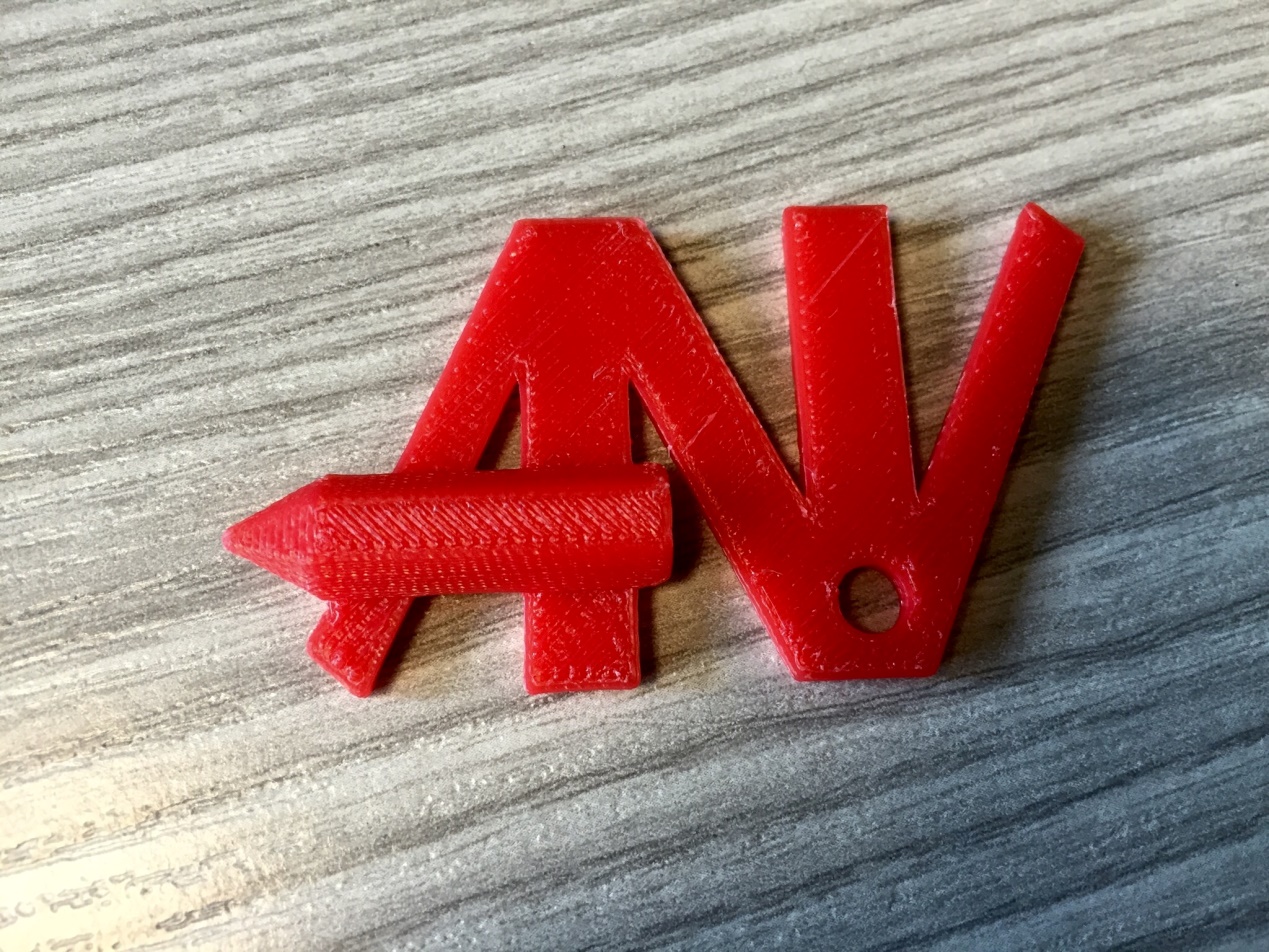 Tas var izskatīties arī citādi un tam jābūt būvētam no atsevišķiem elemntiem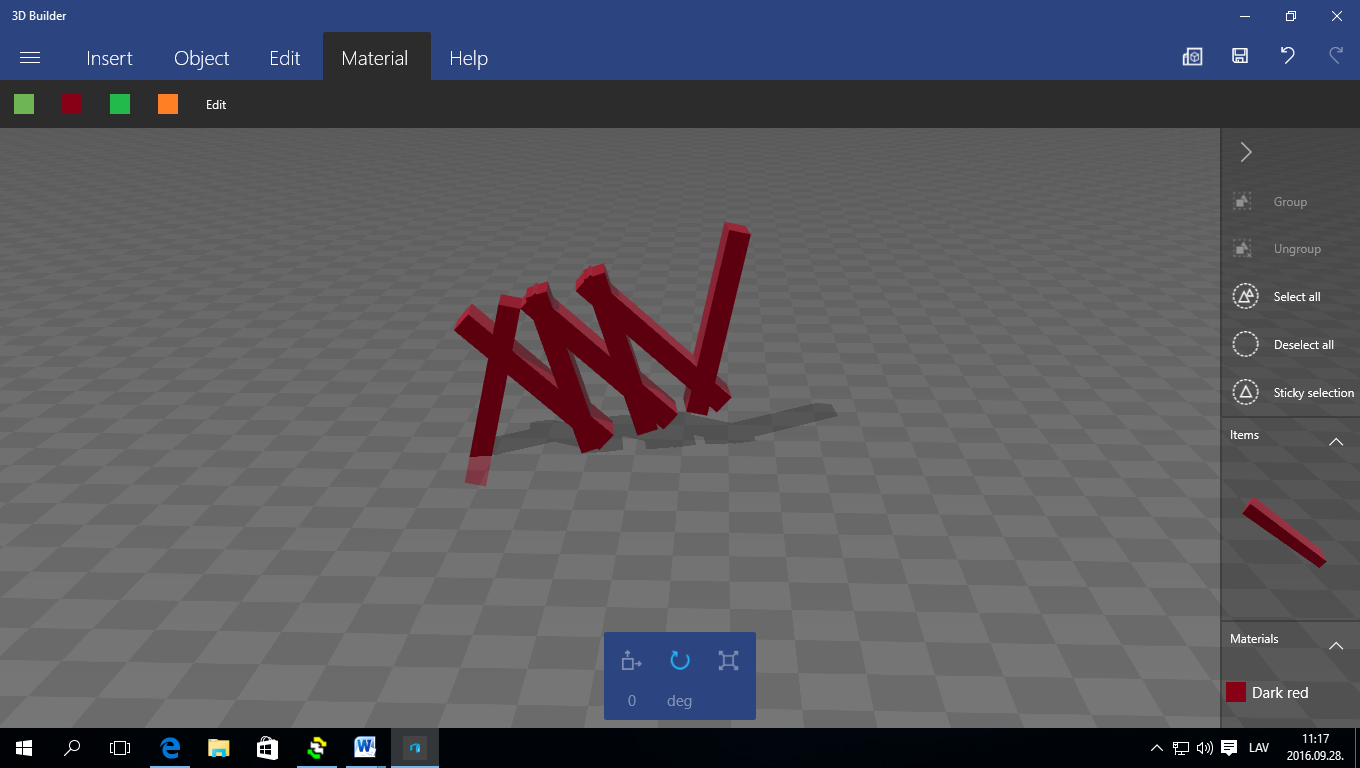 